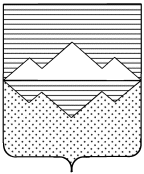 АДМИНИСТРАЦИЯАЙЛИНСКОГО СЕЛЬСКОГО ПОСЕЛЕНИЯСАТКИНСКОГО РАЙОНА ЧЕЛЯБИНСКОЙ ОБЛАСТИПОСТАНОВЛЕНИЕ  от 25.07. 2019 г. № 46О внесении изменений и дополнений в постановлениеАдминистрации Айлинскогосельского поселения от 17.05.2016 № 37В соответствии с Федеральным законом «О внесении изменений в Жилищный кодекс Российской Федерации в части упорядочения норм, регулирующих переустройство и (или) перепланировку помещений в многоквартирном доме» от 27.12.2018 г., ПОСТАНОВЛЯЮ:     1. По всему тексту настоящего Регламента по предоставлению муниципальной услуги «Выдача документов о согласовании переустройства и (или) перепланировки жилых помещений на территории Айлинского сельского поселения" термин «жилые помещения» заменить на «помещения в многоквартирном доме», утвержденного Постановлением Администрации Айлинского сельского поселения от 17.05.2016 года № 37.      2.  В раздел 4 добавить пункт 4.4. и изложить в новой редакции «Органы    жилищного контроля дополнены вопросами предупреждения, выявления и пресечения нарушений порядка осуществления перепланировки (или) переустройства помещения в многоквартирном доме. Орган муниципального жилищного контроля наделен полномочиями по проведению внеплановой проверке при поступлении информации о фактах нарушения требований к порядку осуществления перепланировки и (или) переустройства помещений в многоквартирном доме.  Должностные лица органов муниципального жилищного контроля беспрепятственно по предъявлению служебного удостоверения и копии приказа руководителя о назначении проверки посещать в многоквартирном доме и проводить их обследование. Для совершения данных действий также требуется согласие собственников обследуемых помещений, иных лиц, пользующихся помещениями в таком доме». 3.     Настоящее постановление вступает в силу после официального опубликования на официальном сайте Администрации Айлинского сельского поселения admailino.ru.4.     Контроль за исполнением настоящего постановления оставляю за собой.Глава Айлинского сельского поселения                                                     Т. П. Шуть